	COON VALLEY LUTHERAN CHURCH“We are a family of God, striving to enrich the lives of all through the love of Christ.”~ GATHERING ~ The Holy Spirit calls us together as the people of God. PRELUDE MUSIC								    Mary SchultzWELCOME and ANNOUNCEMENTSCONFESSION AND FORGIVENESSAll may make the sign of the cross, the sign that is marked at baptism, as the presiding minister begins.Blessed be God, the one who forms us,+ Jesus who bears the cross,the Spirit who makes our joy complete. Amen.Let us pray before God and one another, confessing our sin.Silence is kept for reflection.Steadfast and faithful God,you have revealed the ways of justice,yet we fail to follow you.We are overwhelmed by the world's violence and suffering.We are afraid to risk what we have for the sake of others.For the harm we have caused, known and unknown, forgive us.For the unjust demands we place on othersand your creation, forgive us.For the ways we turn away from you and our neighbor, forgive us.Lead us back to you and set us on the right path;in the name of Jesus Christ, our Savior. Amen.Beloved in Christ, God's justice stretches beyond all understanding.God's compassion is beyond compare. In Jesus, God is always making a new way for us. In + Christ, you are already and always forgiven. Amen.GATHERING HYMN #879 For the Beauty of the EarthGREETING and PRAYER of the DAYThe grace of our Lord Jesus Christ, the love of God, and the communion of the Holy Spirit be with you all.  And also with you. O God, we thank you for your Son, who chose the path of suffering for the sake of the world.  Humble us by this example, point us to the path of obedience, and give us strength to follow your commands, through Jesus Christ, our Savior and Lord. Amen.~ WORD ~ (Scripture insert)God speaks to us in scripture reading, preaching, and song.FIRST READING: Jeremiah 15:15-21PSALM 26:1-8 (Read responsively)SECOND READING: Romans 12:9-21GOSPEL: Matthew 16:21-28Response after the Gospel reading: Praise to you, O Christ. SERMON						             Pastor Meg Hoversten						HYMN of the DAY #798 Will You Come and Follow Me~ RESPONSE TO THE WORD ~The Holy Spirit calls us as a community to say what we believe, reach out to each other and offer gifts and prayers for God’s purposes.PRAYERS of INTERCESSION Petitions end:  Hear us, O God…Your mercy is great.  OFFERING and OFFERING SONG  Making Their Way-on insert in pewsOFFERING PRAYERGod of field and forest, sea and sky, you are the giver of all good things.Sustain us with these gifts of your creation, and multiply your graciousness in us, that the world may be fed with your love, through Jesus Christ, our Savior and Lord. Amen.THE GREAT THANKSGIVING  The Lord be with you.  And also with you.Lift up your hearts. We lift them to the Lord.Let us give thanks to the Lord our God. It is right to give him thanks and praise.WORDS OF INSTITUTIONTHE LORD’S PRAYER Our Father who art in heaven, hallowed be thy name, thy kingdom come, thy will be done, on earth as it is in heaven. Give us this day our daily bread; and forgive us our trespasses, as we forgive those who trespass against us; and lead us not into temptation, but deliver us from evil. For thine is the kingdom, and the power, and the glory, forever and ever.  Amen.THE COMMUNIONCongregational hymns during distribution: #479 We Come to the Hungry Feast;#502 The King of LovePOST-COMMUNION BLESSING PRAYERBlessed be your name, O God, for we have feasted on your Word,Christ Jesus, the joy and delight of our hearts.Strengthened by this food, send us to gather the world to your banquet,where none are left out and all are satisfied. In Jesus' name we pray.Amen.	~SENDING ~God blesses us and sends us in mission to the world. BLESSINGThe God who calls across the cosmos and speaks in the smallest seed+ bless, keep, and sustain you now and to the end of the age. Amen.BELLS DISMISSAL Go in peace. Serve the Lord! Thanks be to God!    SENDING HYMN:    Bind us Together-On InsertPOSTLUDE									   Mary Schultz00000000000000000                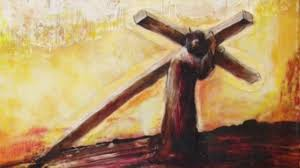 COON VALLEY LUTHERAN CHURCHTHE FOURTEENTH SUNDAY OF PENTECOST  September 3rd, 2023   10:00 a.m.~Bulletins are in Honor of Garland & Karen McGarvey’s 35th Wedding Anniversary!Altar Guild: Jane Simmons, Cindy SwartzCommunion Server: Deb HolenHead Usher: Jason ThomasReader: Mike LuskAttendance & Offering Last Sunday: 64; $2,002.37SCHEDULETUESDAY: 9:00a/Naomi Circle; 10:00a/Ruth CircleTHURSDAY: 6:00p/Rebecca CircleSATURDAY: 9:00a-2:00p/Sugar Creek Quilt & Antique AuctionSUNDAY: 8:00 & 10:00a/Worship with Holy Communion: Sunday School Staff Installation at 10:00am; 9:00a/Sunday School Rally Day; Coffee Fellowship, Men’s Club Meeting; Last Day to Bring School Supplies*In this time as we are without a pastor, if there is an emergency, please contact Jamie at one of the numbers listed below. Thank you!FIRST READING: JEREMIAH 15:15-21O LORD, you know; remember me and visit me, and bring down retribution for me on my persecutors.  In your forbearance do not take me away; know that on your account I suffer insult.  Your words were found, and I ate them, and your words became to me a joy and the delight of my heart; for I am called by your name, O LORD, God of hosts, I did not sit in the company of merrymakers, nor did I rejoice; under the weight of your hand I sat alone, for you had filled me with indignation.  Why is my pain unceasing, my wound incurable, refusing to be healed?  Truly, you are to me like a deceitful brook, like waters that fail.  Therefore thus says the LORD:  If you turn back, I will take you back, and you shall stand before me.  If you utter what is precious and not what is worthless, you shall serve as my mouth.  It is they who will turn to you, not you who will turn to them.  And I will make you to this people a fortified wall of bronze; they will fight against you, but they shall not prevail over you, for I am with you to save you and deliver you, says the LORD.  I will deliver you out of the hand of the wicked, and redeem you from the grasp of the ruthless.		The Word of the Lord. Thanks be to God.PSALM 26:1-8 (read responsively)Vindicate me, O LORD, for I have walked in my integrity, and I have trusted in the LORD without wavering.Prove me, O LORD, and try me; test my heart and mind.For your steadfast love is before my eyes, and I walk in faithfulness to you.I do not sit with the worthless, nor do I consort with hypocrites;I hate the company of evildoers, and will not sit with the wicked.I wash my hands in innocence, and go around your altar, O LORD, singing aloud a song of thanksgiving and telling all your wondrous deeds.O LORD, I love the house in which you dwell, and the place where your glory abides.SECOND READING: ROMANS 12:9-21Let love be genuine; hate what is evil, hold fast to what is good; love one another with mutual affection; outdo one another in showing honor.  Do not lag in zeal, be ardent in spirit, serve the Lord.  Rejoice in hope, be patient in suffering, persevere in prayer.  Contribute to the needs of the saints; extend hospitality to strangers. Bless those who persecute you; bless and do not curse them.  Rejoice with those who rejoice, weep with those who weep.  Live in harmony with one another; do not be haughty, but associate with the lowly; do not claim to be wiser that you are.  Do not repay anyone evil for evil, but take thought for what is noble in sight of all.  If it is possible, so far as it depends on you, live peaceably with all.  Beloved, never avenge yourselves, but leave room for the wrath of God; for it is written, “Vengeance is mine, I will repay, says the Lord.”  No, “if your enemies are hungry, feed them; if they are thirsty, give them something to drink; for by doing this you will heap burning coals on their heads.”  Do not be overcome by evil, but overcome evil with good.		The Word of the Lord. Thanks be to God.GOSPEL READING: MATTHEW 16:21-28From that time on (after Peter’s confession), Jesus began to show his disciples that he must go to Jerusalem and undergo great suffering at the hands of the elders and chief priests and scribes, and be killed, and on the third day be raised.  And Peter took him aside and began to rebuke him, saying, “God forbid it, Lord!  This must never happen to you.”  But he turned and said to Peter, “Get behind me, Satan!  You are a stumbling block to me; for you are setting your mind not on divine things but on human things.”  Then Jesus told his disciples, “If any want to become my followers, let them deny themselves and take up their cross and follow me.  For those who want to save their life will lose it, and those who lose their life for my sake will find it.  For what will it profit them if they gain the whole world but forfeit their life?  Or what will they give in return for their life?  “For the Son of Man is to come with his angels in the glory of his Father, and then he will repay everyone for what has been done.  Truly I tell you, there are some standing here who will not taste death before they see the Son on Man coming in his kingdom.		The Gospel of the Lord. Praise to You, O Christ.*We are always so happy to include you and our CVLC family in our prayers. If you feel your name, or the name of a family member can be removed from this list please contact Jamie. Thank you!We remember in prayer:  † Those hospitalized this past week † Our members whose names we lift up in prayer today: Corrine Appleman, Beverly Bagstad, Clifford Bakkum, Brian Berg, Richard Brose, Herby Cornell, Jeanne Ebli, Kira Foster, Phyllis Galstad, Bonnie Holey, Donna Ihle, Verlin Ihle, Alan Jacobson, Todd King, Mike Kellogg, Jim Knutson, Margaret Lee, Russell Lee, Aaron Leisso, Larry Lichtie, Cindy Manske, Aaron Marx, Frank Mathison, Bud Miyamoto, Marianne Myhre, LuEtta Nelson, Romaine Nelson, Sandy Nelson, Cathy Ofte, Lisa Olson, Sandra Onshus, Eunice Quast, Lori Roach, Melanie Role, Jojo Satona, Mary Schultz, Billie Slater, LaVonne Stendahl, Joyce Temp, Teri Tomten.† Our members who are currently in health care facilities & Assisted Living: Tip Bagstad, Inez Beck, Rachel Berg, Evelyn Dahlen, Joanne Fletcher, Betty Gilbertson, Erma Graupe, Lenore Henley, Carl Holte, Sylvester King Jr., Bob Moilien, Irene Nestingen, Annie Olson, Beatrice Olson (Alden), Betty Sanders.† Those who grieve† Our members who are currently home bound† All those in need of God’s healing and help† Family and friends of our members